Supplementary raw materials (i.e., whole films/membranes) of Western blot.Bax-15''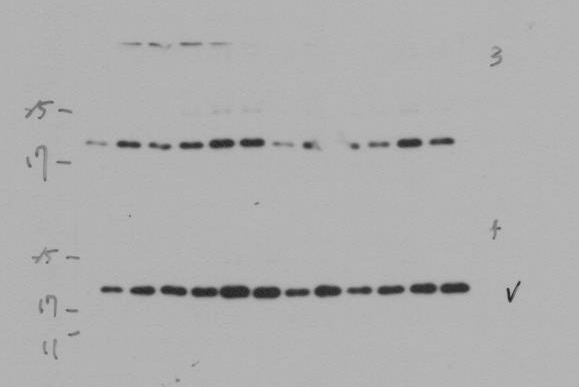 Caspase3, PARP, P-Smad15, P-Smad3-1'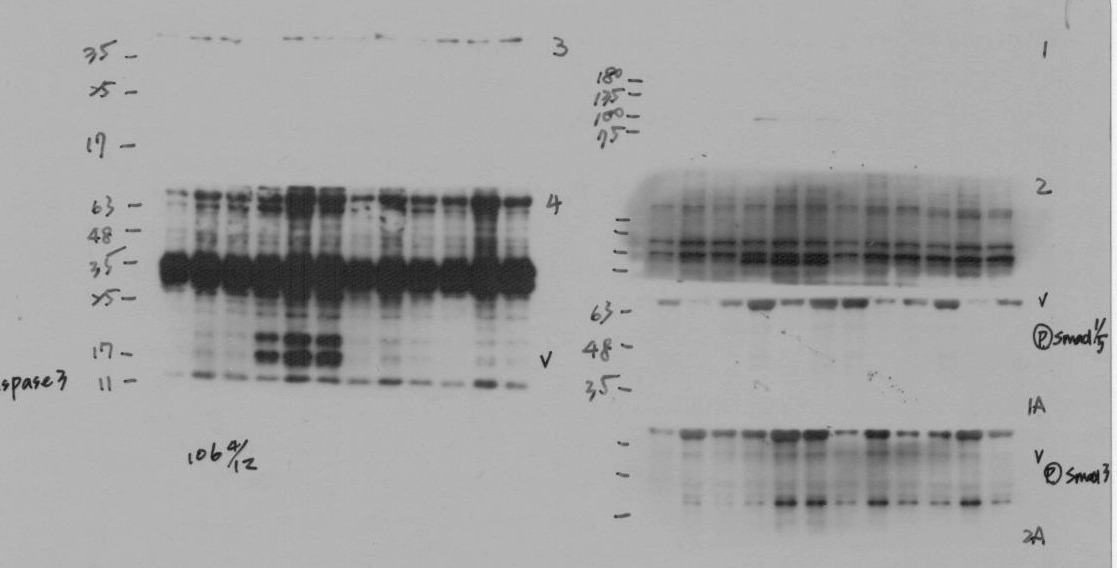 Caspase3, PARP, P-Smad15, P-Smad3-2'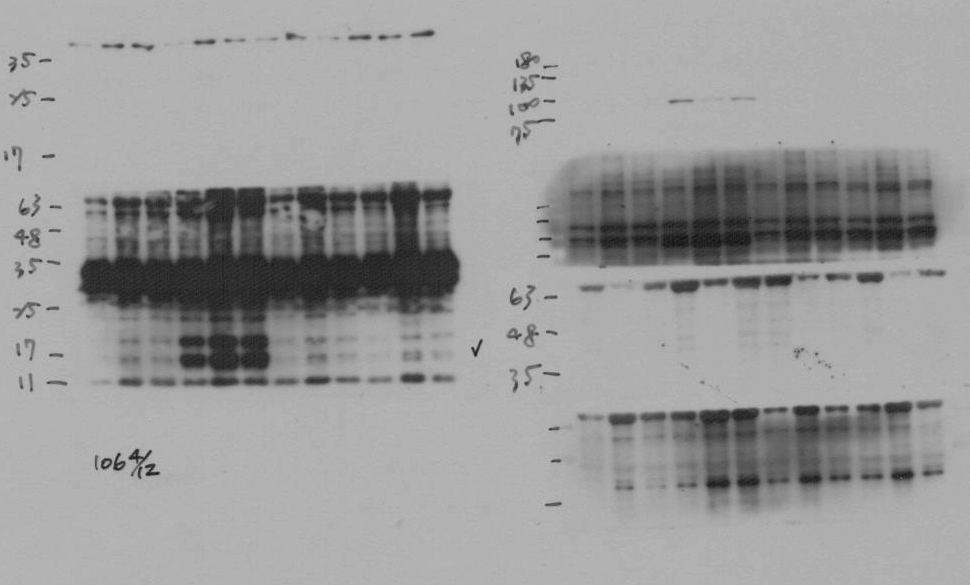 Caspase3, PARP, P-Smad15, P-Smad3-5''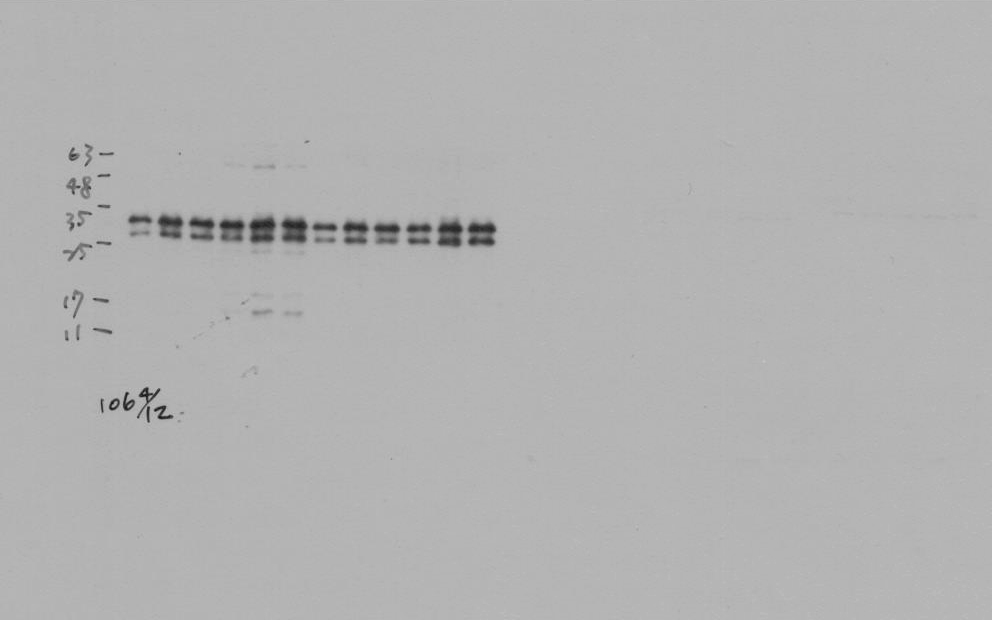 Caspase3, PARP, P-Smad15, P-Smad3-15''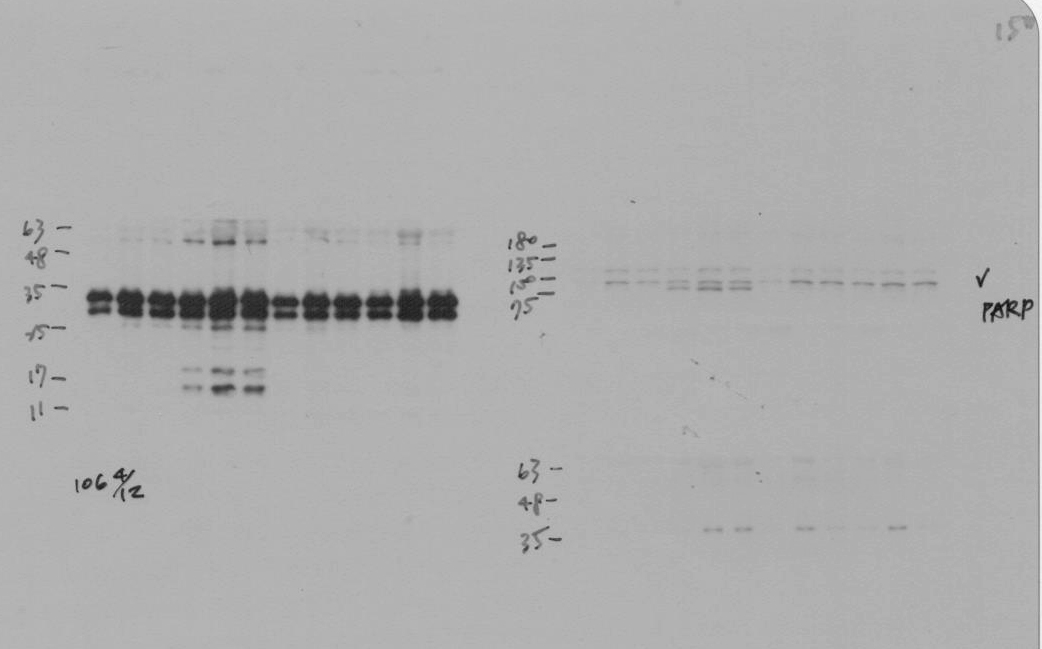 Caspase3, PARP, P-Smad15, P-Smad3-30''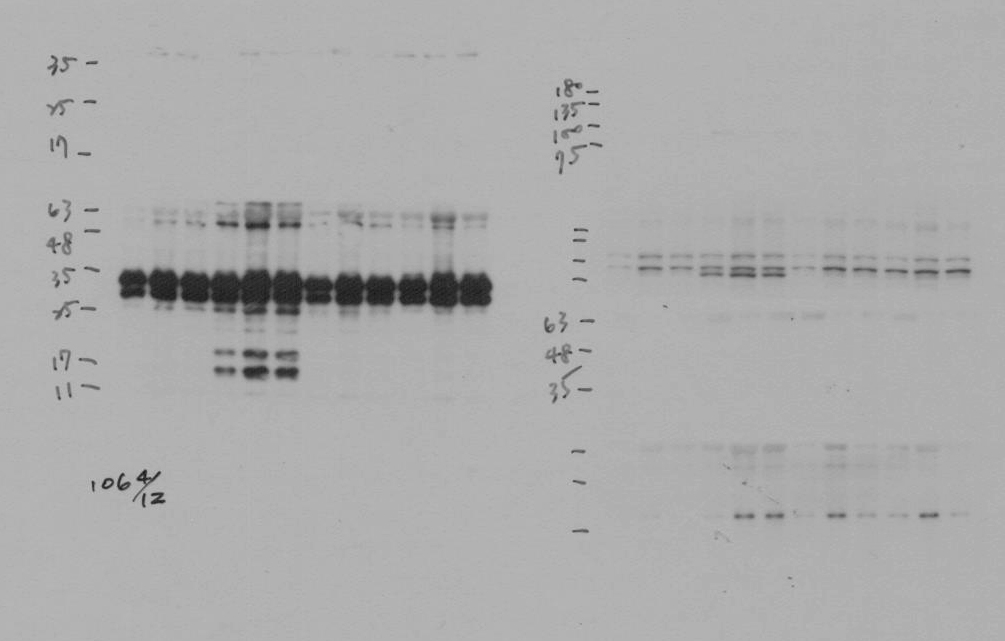 IL6-10'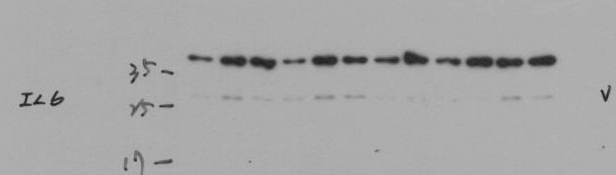 iNOS(135), TRL2(90), IL12(25)-1'-20170907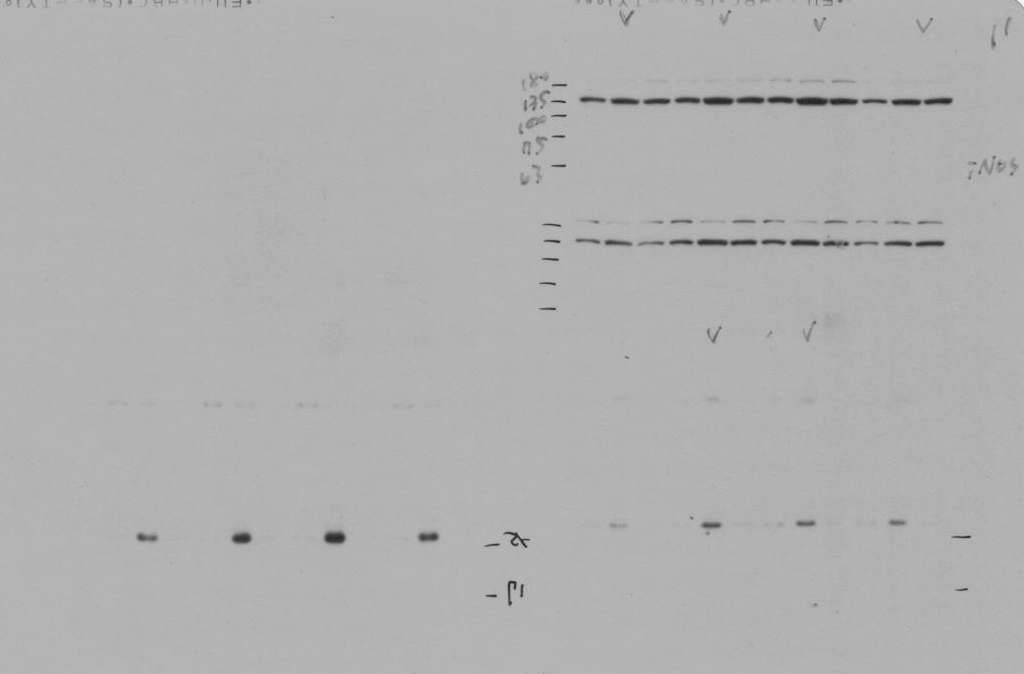 iNOS(135), TRL2(90), IL12(25)-2'-20170907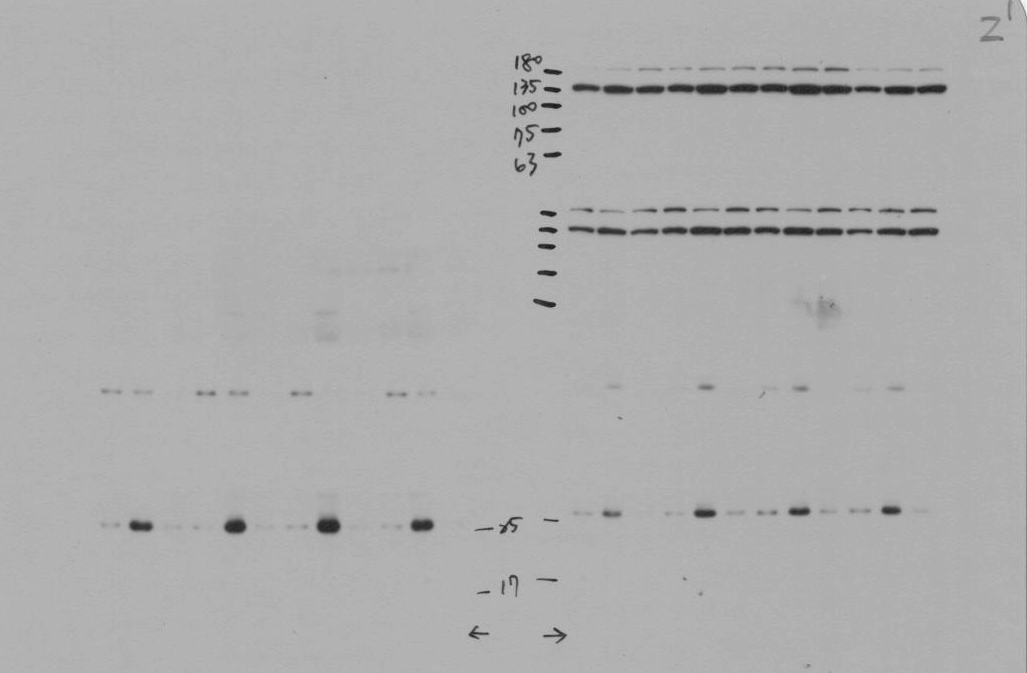 iNOS(135), TRL2(90), IL12(25)-5'-20170907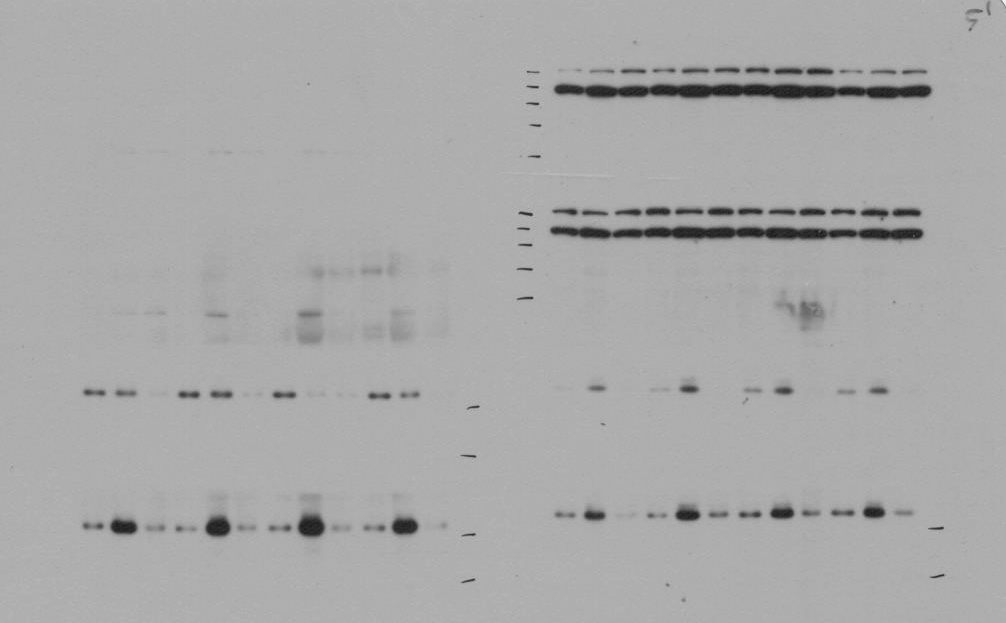 iNOS(135), TRL2(90), IL12(25)-10'-20170907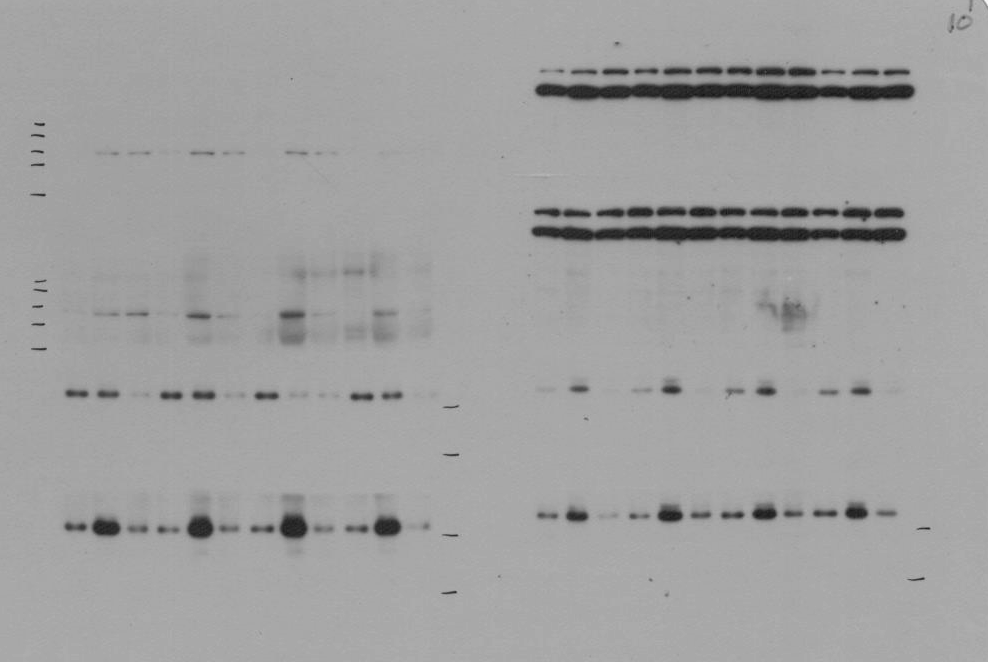 iNOS(135), TRL2(90), IL12(25)-15'-20170907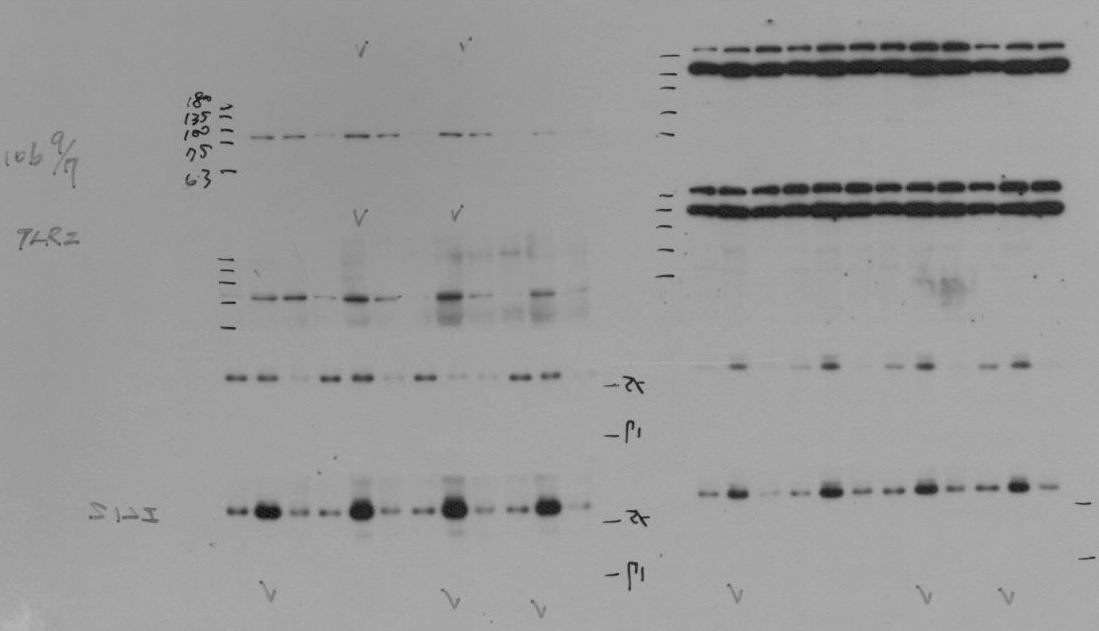 MMP9, TLR4-1' & 2'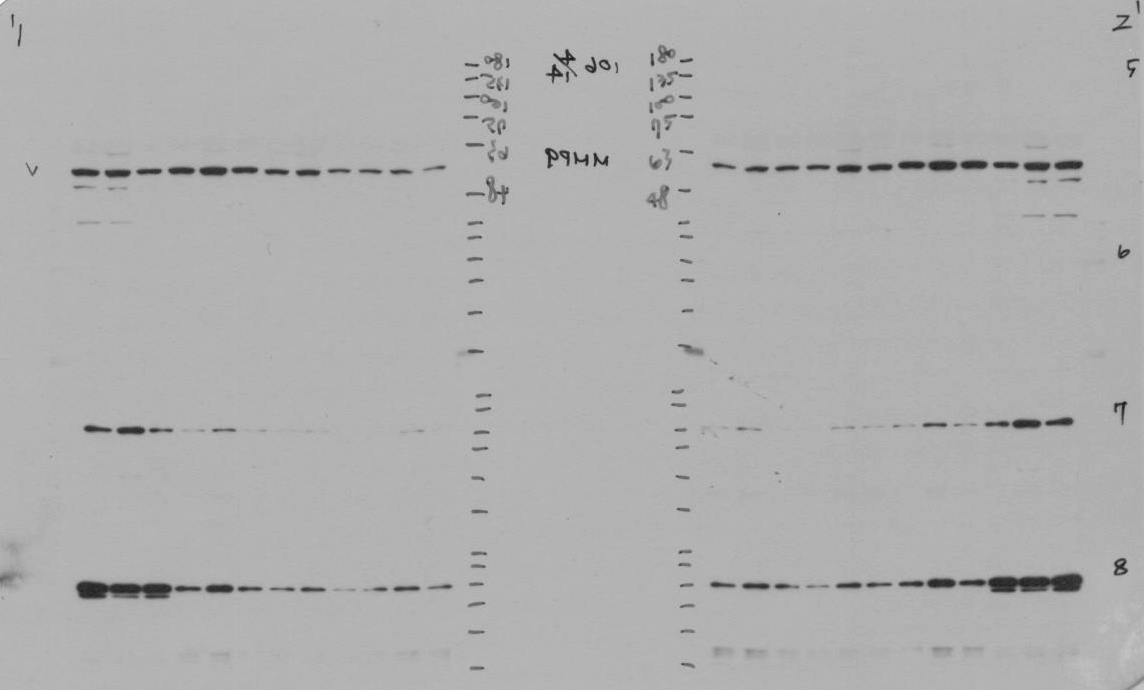 MMP9, TLR4-3' & 4'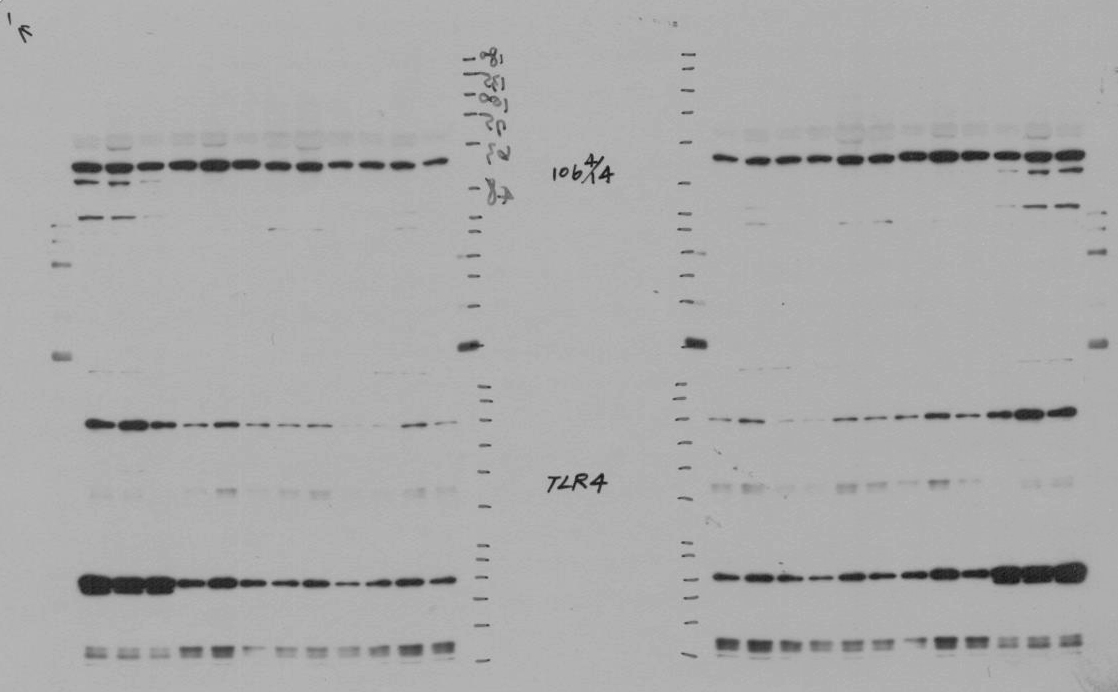 MMP9, TLR4-6' & 8'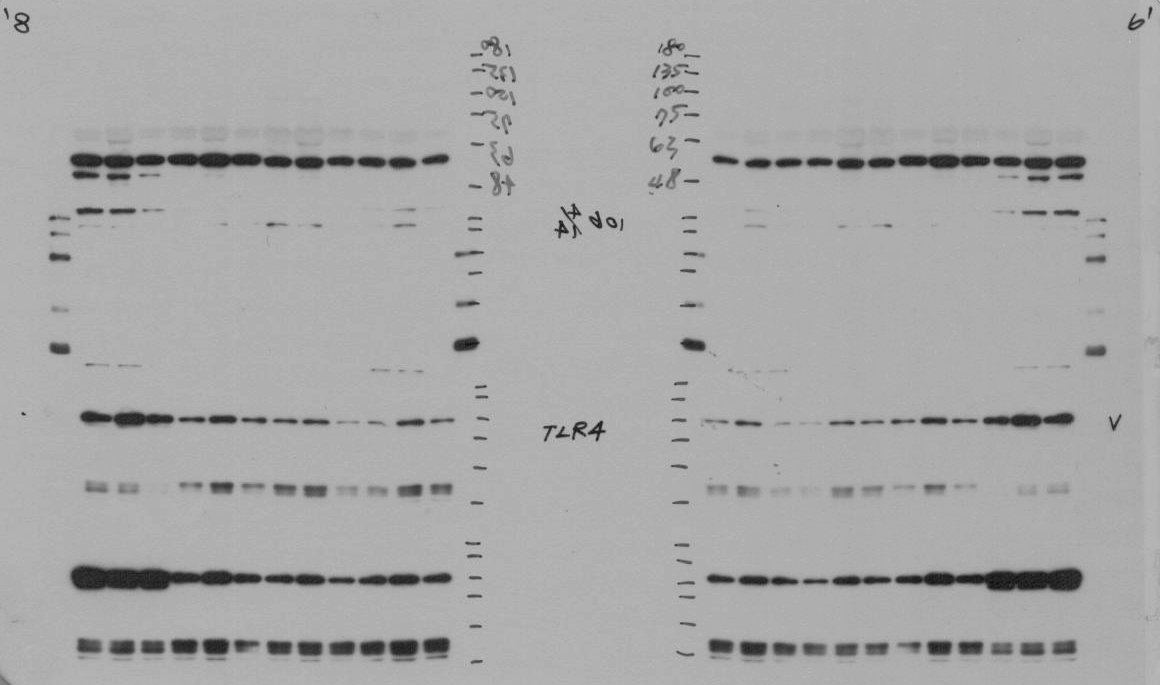 NFkB(65) & BMP2 & PARP-1'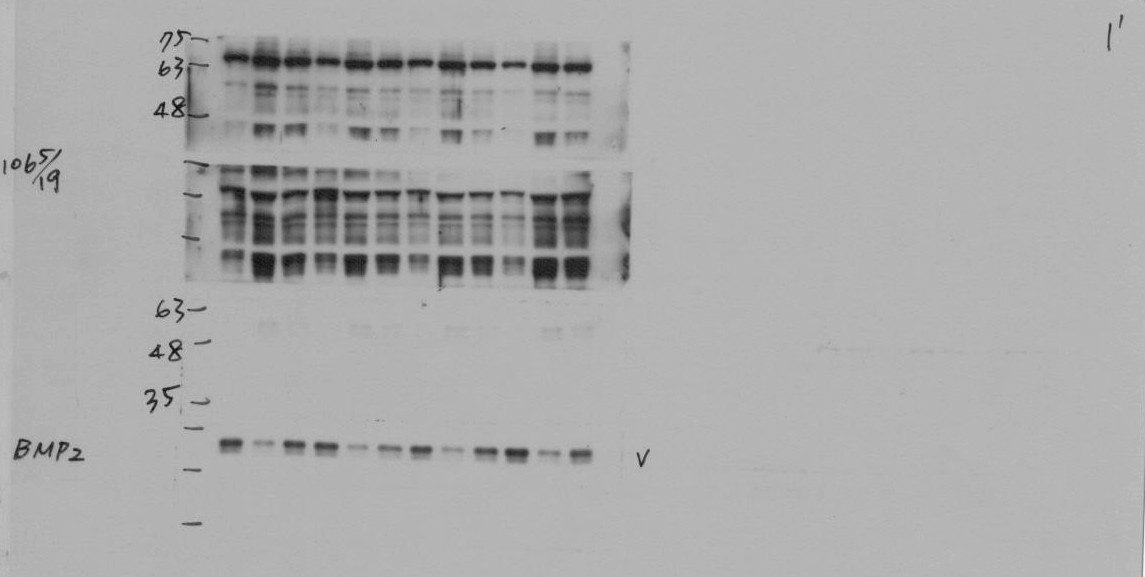 NFkB(65) & BMP2 & PARP-2'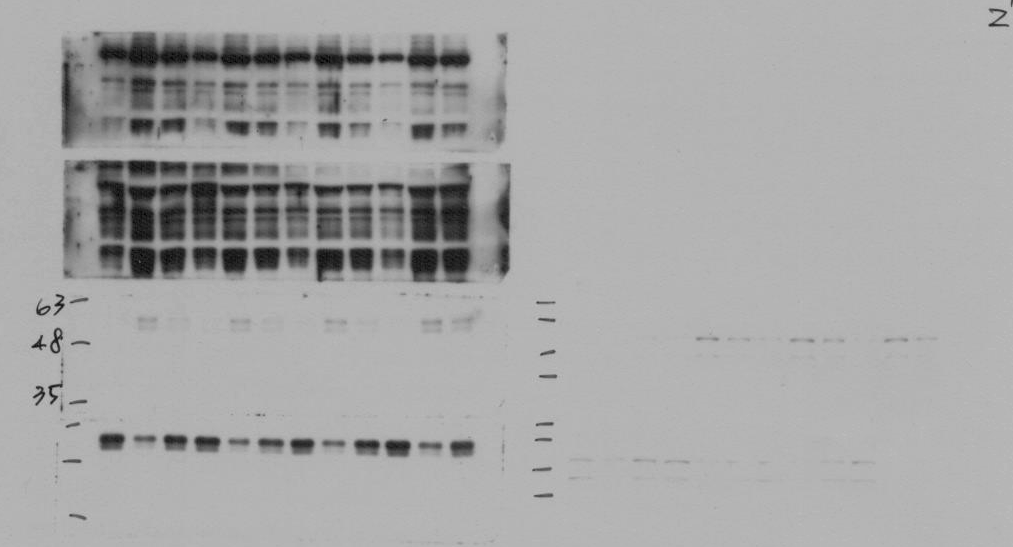 NFkB(65) & BMP2 & PARP-4'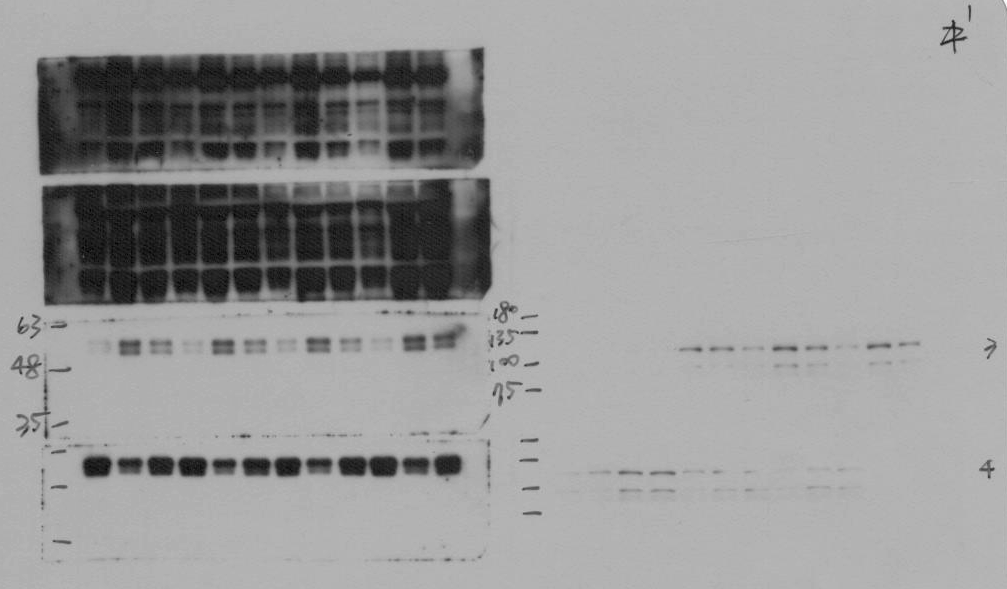 NFkB(65) & BMP2 & PARP-6'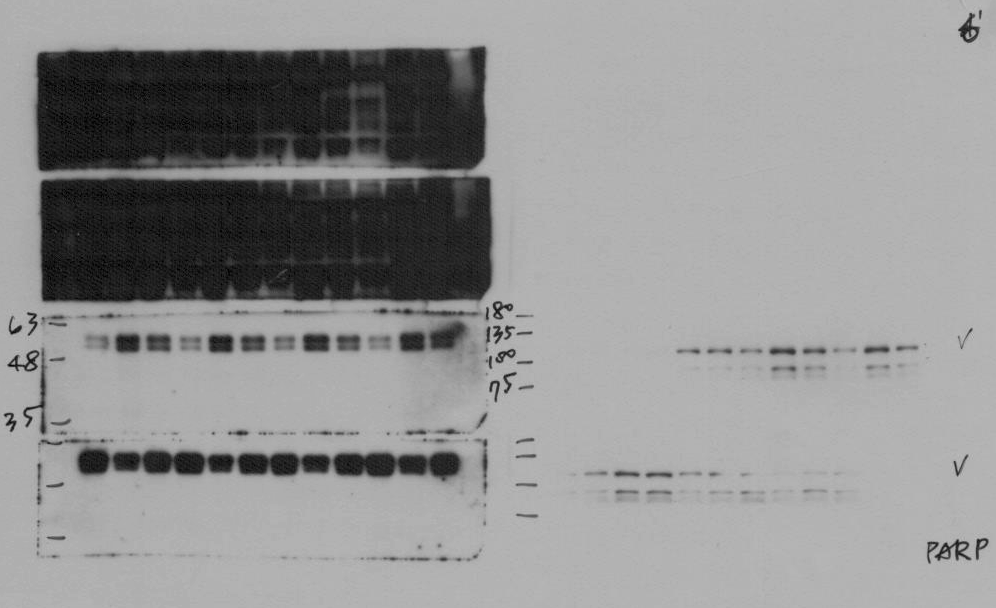 NFkB(65) & BMP2 & PARP-15''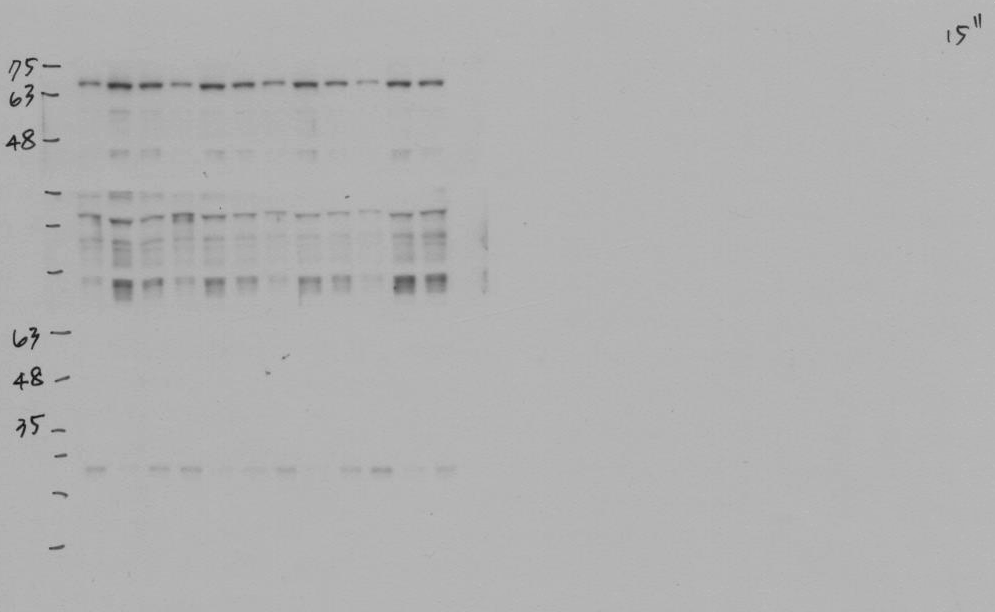 NFkB(65) & BMP2 & PARP-30''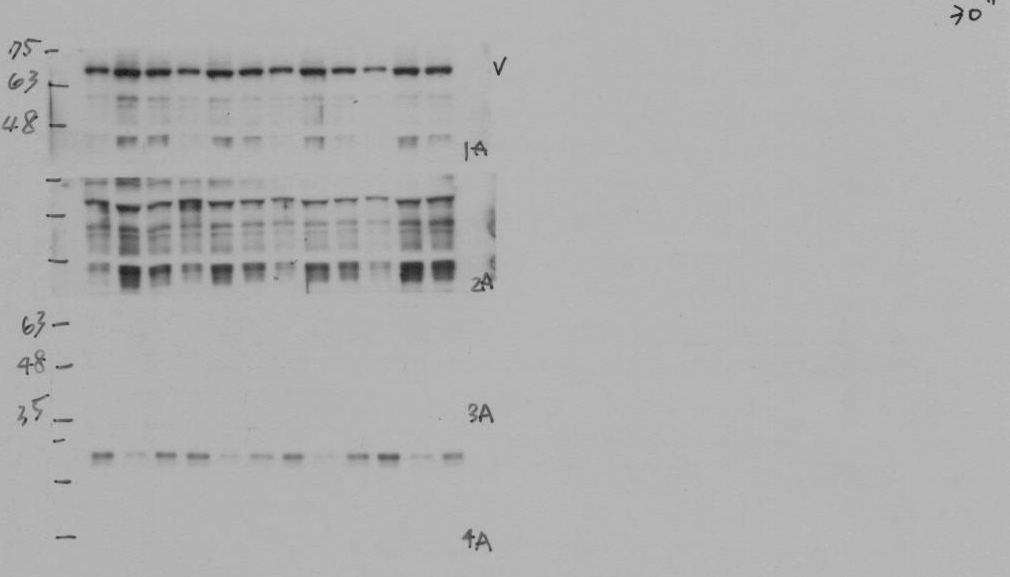 NOX1, NOX2, Actin, COIV-1'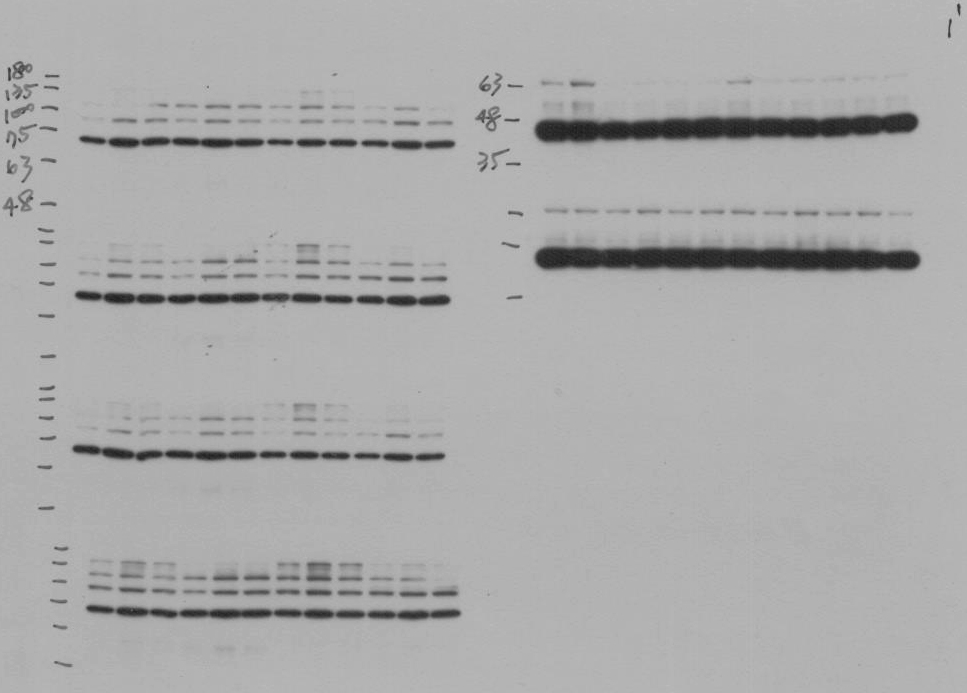 NOX1, NOX2, Actin, COIV-2'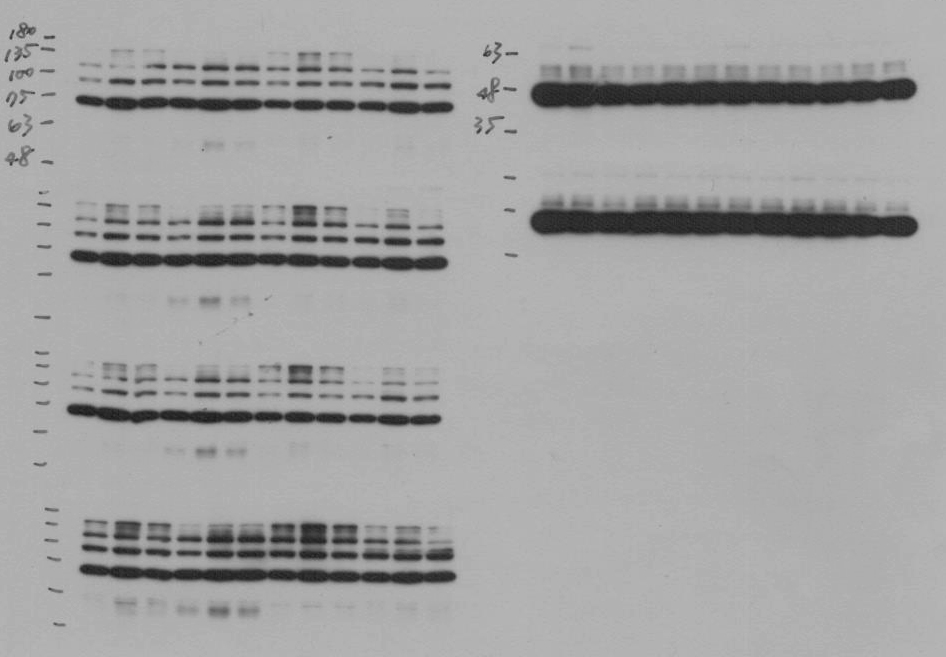 NOX1, NOX2, Actin, COIV-3''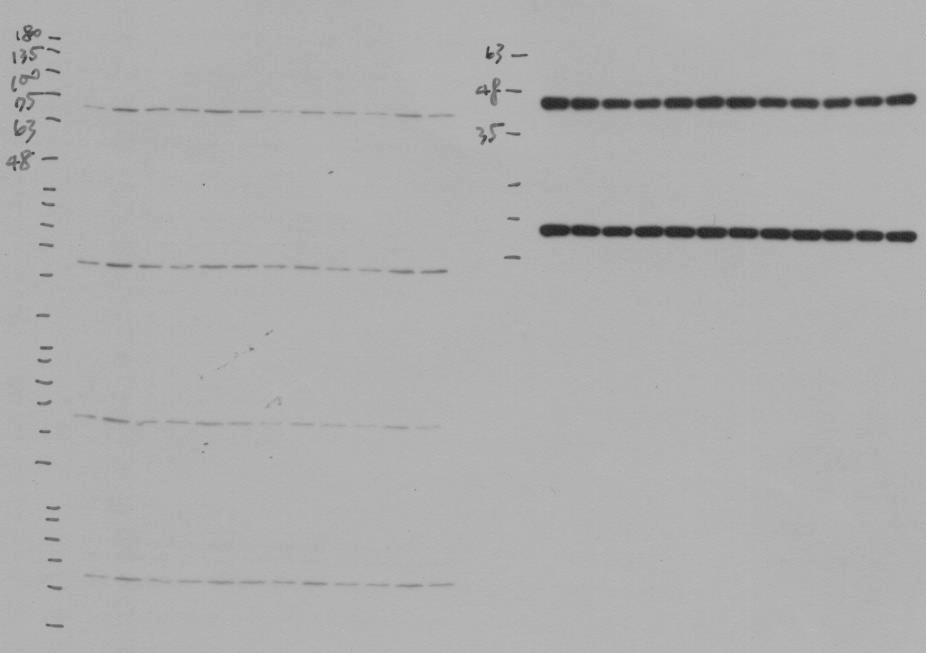 NOX1, NOX2, Actin, COIV-10''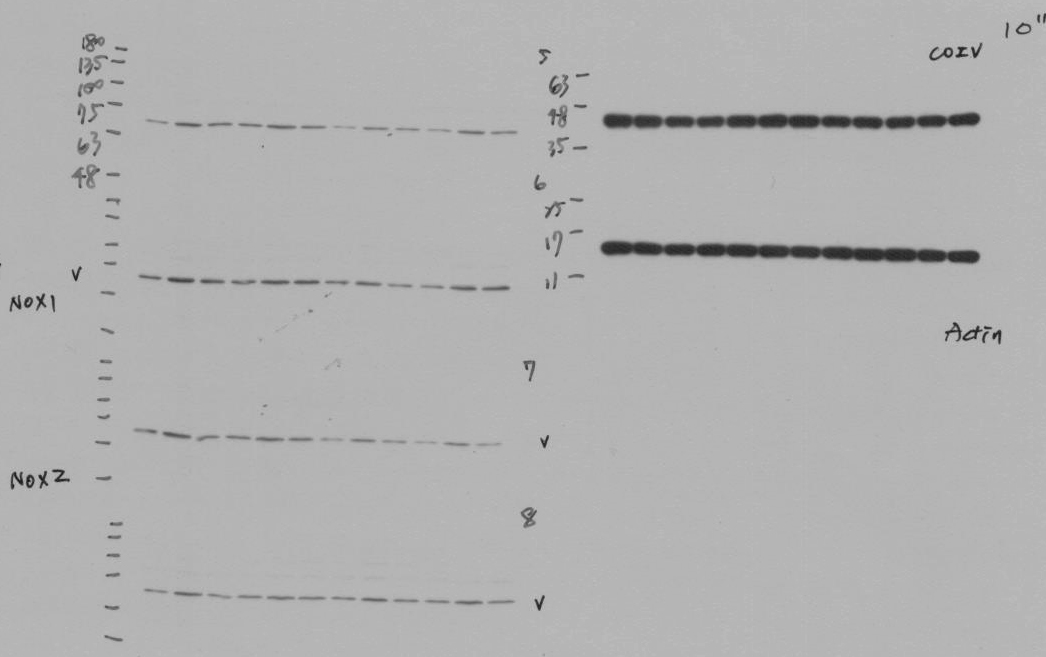 NOX1, NOX2, Actin, COIV-30''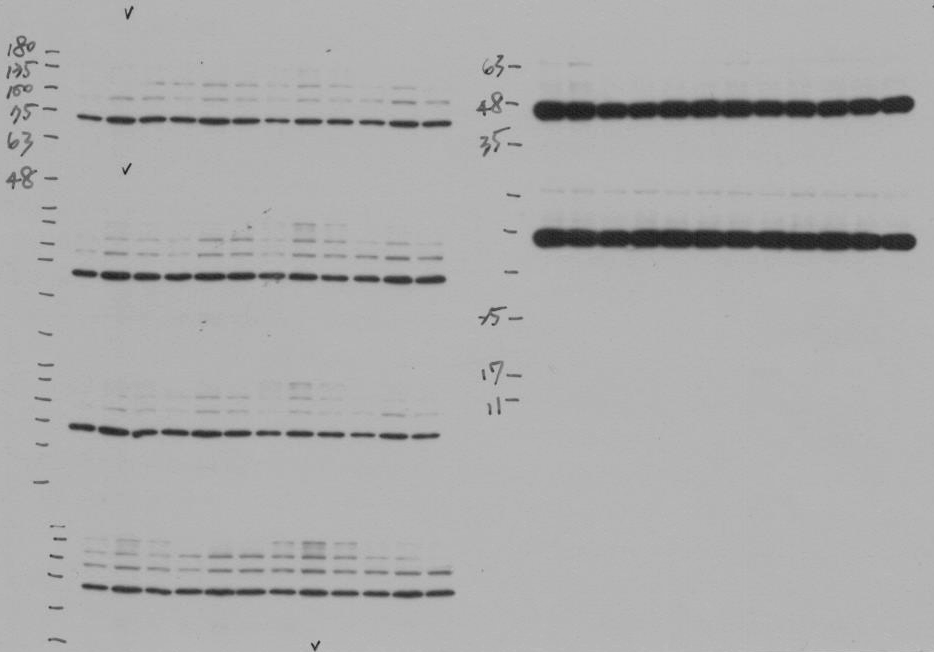 Oxyblot-5''-20170908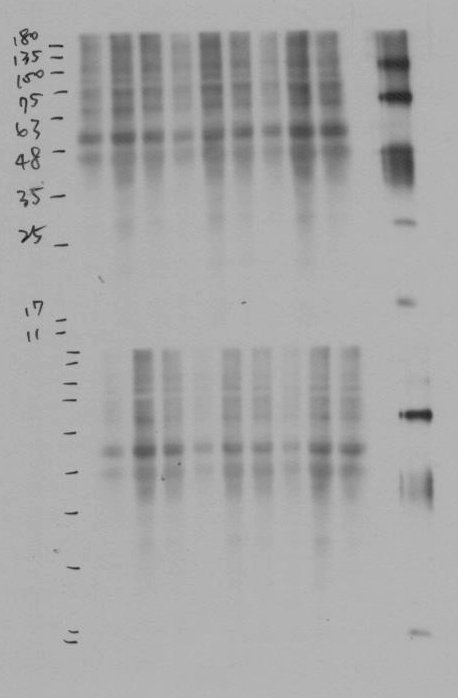 Oxyblot-15''-20170908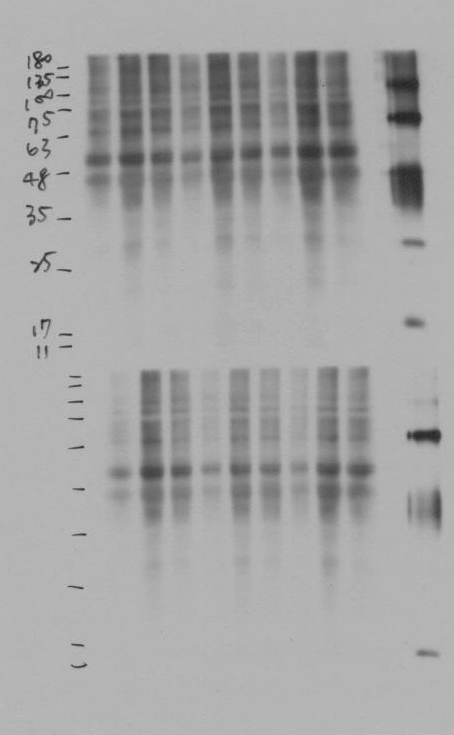 ppt-Actin-RANTES(10) & TNFa(25) & Actin-5''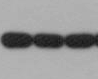 ppt-Actin01-Actin, TLR4(97), U-10'-20170908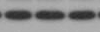 ppt-Actin01-NOX1, NOX2, Actin, COIV-10''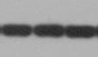 ppt-Actin02-Actin, TLR4(97), U-10'-20170908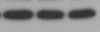 ppt-Actin02-NOX1, NOX2, Actin, COIV-10''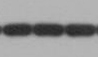 ppt-Actin03-NOX1, NOX2, Actin, COIV-10''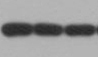 ppt-Bax-15''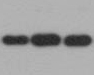 ppt-BMP2-NFkB(65) & BMP2 & PARP-1'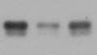 ppt-BMP2-NFkB(65) & BMP2 & PARP-2'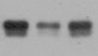 ppt-Caspase3-Caspase3, PARP, P-Smad15, P-Smad3-2'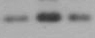 ppt-COIV-NOX1, NOX2, Actin, COIV-10''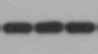 ppt-DNP st. -Oxyblot-5''-20170908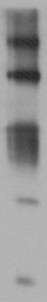 ppt-IL6-10'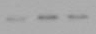 ppt-IL12-iNOS(135), TRL2(90), IL12(25)-10'-20170907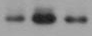 ppt-iNOS-iNOS(135), TRL2(90), IL12(25)-1'-20170907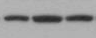 ppt-MMP9-MMP9, TLR4-1' & 2'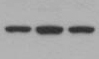 ppt-NFkB-NFkB(65) & BMP2 & PARP-30''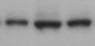 ppt-NOX1-NOX1, NOX2, Actin, COIV-30''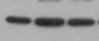 ppt-NOX2-NOX1, NOX2, Actin, COIV-2'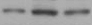 ppt-Oxyblot-5''-20170908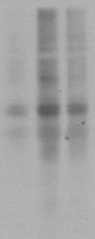 ppt-P-Smad3-Caspase3, PARP, P-Smad15, P-Smad3-2'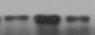 ppt-P-Smad15-Caspase3, PARP, P-Smad15, P-Smad3-2'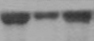 ppt-PARP-NFkB(65) & BMP2 & PARP-6'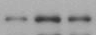 ppt-RANTES-RANTES(10) & TNFa(25) & Actin-1''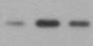 ppt-TGFb-TGFb, Bax-2'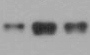 ppt-TLR2(90)-2'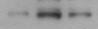 ppt-TLR4-MMP9, TLR4-3' & 4'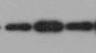 ppt-TNFa-RANTES(10) & TNFa(25) & Actin-1''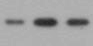 RANTES(10) & TNFa(25) & Actin-1''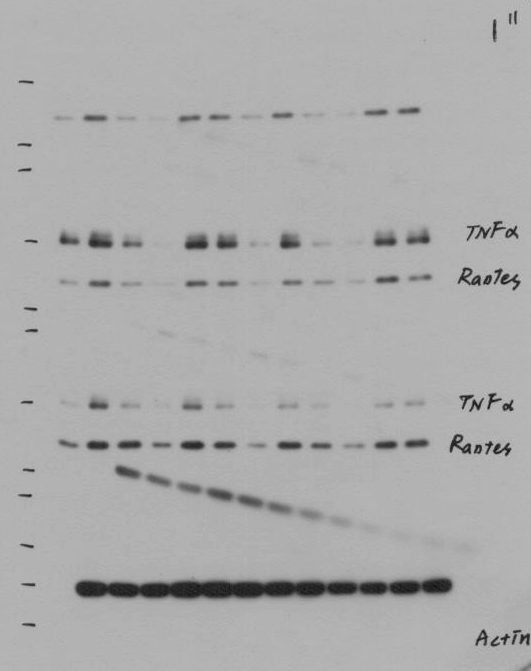 RANTES(10) & TNFa(25) & Actin-5''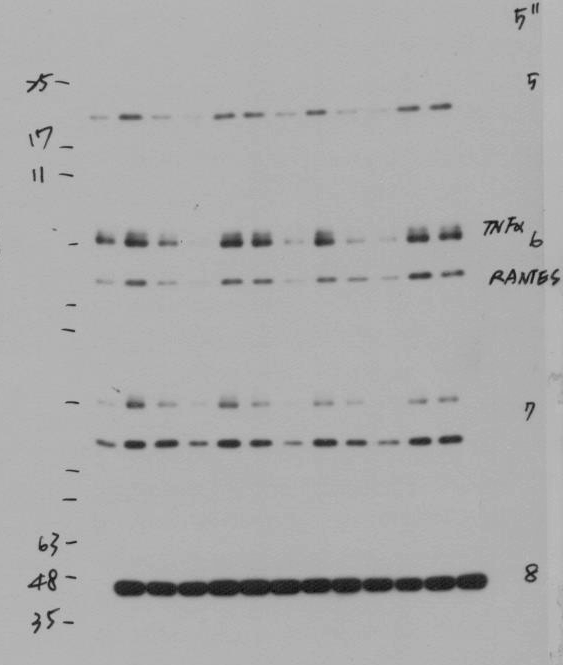 TGFb, Bax-1'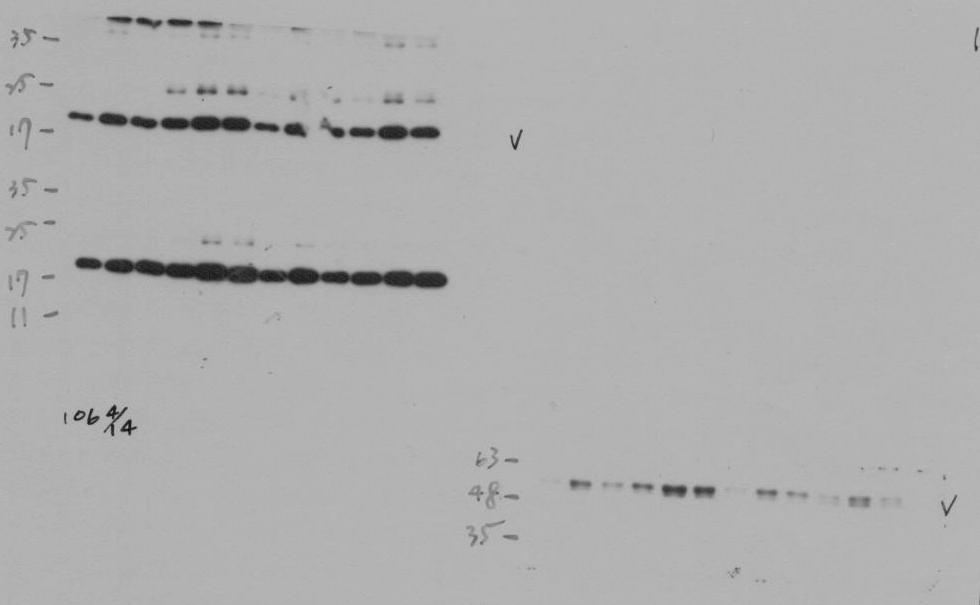 TGFb, Bax-2'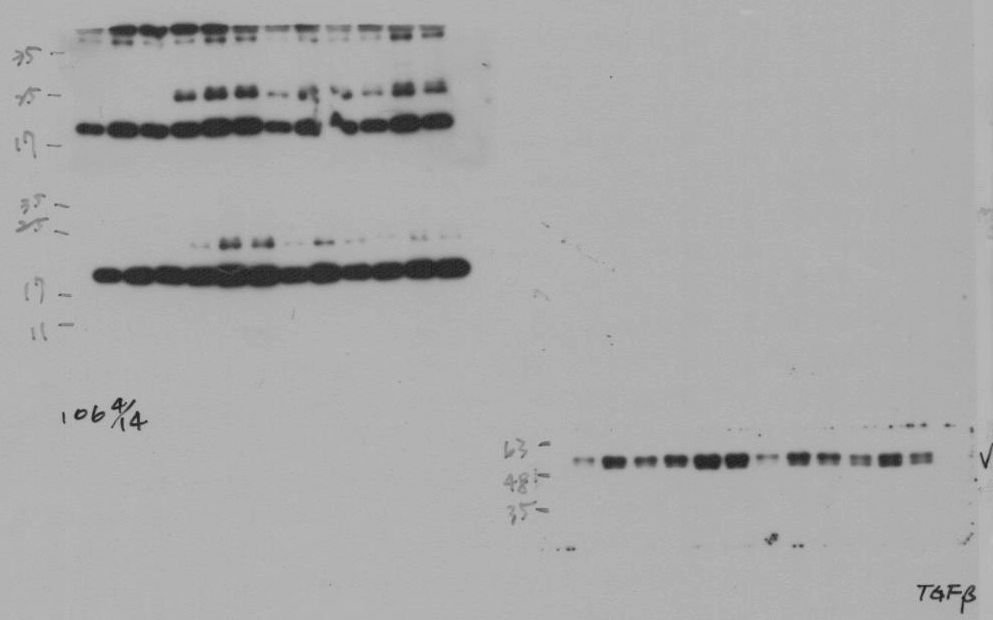 TLR2(90)-1'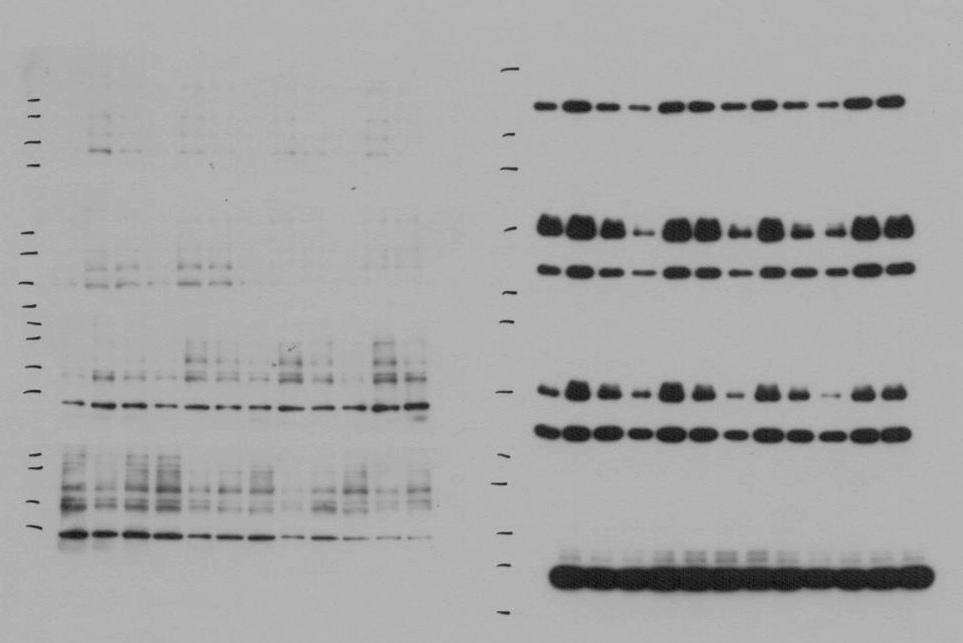 TLR2(90)-2'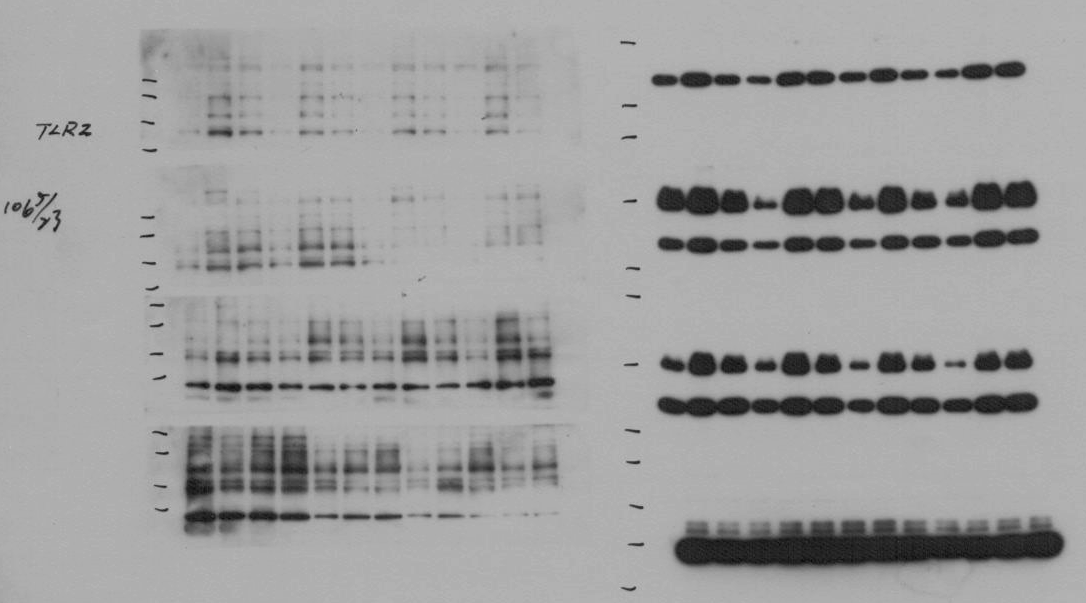 TLR2(90)-4'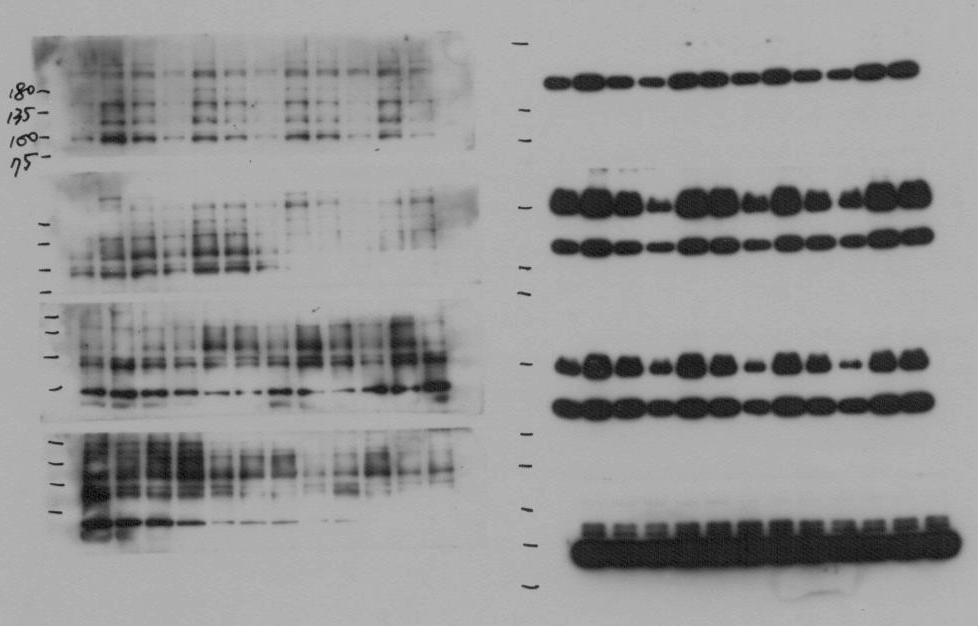 